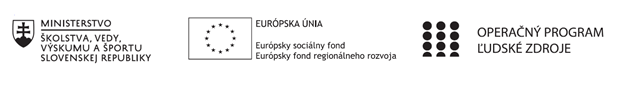 Správa o činnosti pedagogického klubu Príloha:Prezenčná listina zo stretnutia pedagogického klubuPokyny k vyplneniu Správy o činnosti pedagogického klubu:Prijímateľ vypracuje správu ku každému stretnutiu pedagogického klubu samostatne. Prílohou správy je prezenčná listina účastníkov stretnutia pedagogického klubu. V riadku Prioritná os – VzdelávanieV riadku špecifický cieľ – uvedie sa v zmysle zmluvy o poskytnutí nenávratného finančného príspevku (ďalej len "zmluva o NFP")V riadku Prijímateľ -  uvedie sa názov prijímateľa podľa zmluvy o poskytnutí nenávratného finančného príspevku V riadku Názov projektu -  uvedie sa úplný názov projektu podľa zmluvy NFP, nepoužíva sa skrátený názov projektu V riadku Kód projektu ITMS2014+ - uvedie sa kód projektu podľa zmluvy NFPV riadku Názov pedagogického klubu (ďalej aj „klub“) – uvedie sa  názov klubu V riadku Dátum stretnutia/zasadnutia klubu -  uvedie sa aktuálny dátum stretnutia daného klubu učiteľov, ktorý je totožný s dátumom na prezenčnej listineV riadku Miesto stretnutia  pedagogického klubu - uvedie sa miesto stretnutia daného klubu učiteľov, ktorý je totožný s miestom konania na prezenčnej listineV riadku Meno koordinátora pedagogického klubu – uvedie sa celé meno a priezvisko koordinátora klubuV riadku Odkaz na webové sídlo zverejnenej správy – uvedie sa odkaz / link na webovú stránku, kde je správa zverejnenáV riadku  Manažérske zhrnutie – uvedú sa kľúčové slová a stručné zhrnutie stretnutia klubuV riadku Hlavné body, témy stretnutia, zhrnutie priebehu stretnutia -  uvedú sa v bodoch hlavné témy, ktoré boli predmetom stretnutia. Zároveň sa stručne a výstižne popíše priebeh stretnutia klubuV riadku Závery o odporúčania –  uvedú sa závery a odporúčania k témam, ktoré boli predmetom stretnutia V riadku Vypracoval – uvedie sa celé meno a priezvisko osoby, ktorá správu o činnosti vypracovala  V riadku Dátum – uvedie sa dátum vypracovania správy o činnostiV riadku Podpis – osoba, ktorá správu o činnosti vypracovala sa vlastnoručne   podpíšeV riadku Schválil - uvedie sa celé meno a priezvisko osoby, ktorá správu schválila (koordinátor klubu/vedúci klubu učiteľov) V riadku Dátum – uvedie sa dátum schválenia správy o činnostiV riadku Podpis – osoba, ktorá správu o činnosti schválila sa vlastnoručne podpíše.Príloha správy o činnosti pedagogického klubu                                                                                             PREZENČNÁ LISTINAMiesto konania stretnutia: SSOŠ Elba Smetanova 2 PrešovDátum konania stretnutia: 9. február 2022Trvanie stretnutia: od 14.00 hod. do 17.00 hod.Zoznam účastníkov/členov pedagogického klubu:Meno prizvaných odborníkov/iných účastníkov, ktorí nie sú členmi pedagogického klubu  a podpis/y:Prioritná osVzdelávanieŠpecifický cieľ1.2.1 Zvýšiť kvalitu odborného vzdelávania a prípravy reflektujúc potreby trhu prácePrijímateľSúkromná stredná odborná škola – ELBA, Smetanová 2, PrešovNázov projektuVzdelávanie 4.0 – prepojenie teórie s praxouKód projektu  ITMS2014+312011ADL9Názov pedagogického klubu Pedagogický klub „podnikavý človek“ – aktívny občan, prierezové témyDátum stretnutia  pedagogického klubu9.februára 2022Miesto stretnutia  pedagogického klubuSSOŠ Elba Smetanova 2 PrešovMeno koordinátora pedagogického klubuIng. Valéria JurčováOdkaz na webové sídlo zverejnenej správyhttps://ssoselba.edupage.org/a/pedagogicky-klub-c-2?eqa=dGV4dD10ZXh0L3RleHQzNCZzdWJwYWdlPTE%3DManažérske zhrnutie:Cieľom stretnutia nášho klubu bola diskusia o zásadách tvorby a spôsoboch prezentácie produktov tvorivej činnosti. Spoločne sme na predmetnú tému diskutovali, tvorili inovatívne materiály a na záver stretnutia sme tvorili pedagogické odporúčanie.Kľúčové slová: rozvoj podnikavosti, vzdelávanie 4.0, prezentácia tvorivej činnosti, tvorivosť.Hlavné body, témy stretnutia, zhrnutie priebehu stretnutia: Hlavné body:Analýza odbornej literatúry.Diskusia.Tvorba materiálov.Záver.Témy: vzdelávanie 4.0, prepojenie teórie s praxou.Program stretnutia:Čítanie s porozumením pedagogickej literatúry – tvorba a zdieľanie kľúčových slov.Diskusia formou – reťazenie diskusie.Spoločná tvorba materiálov – tvorivé písanie.Záver a tvorba pedagogického odporúčania.Závery a odporúčania:V rámci stretnutia sme diskutovali o tvorivosti a jej rozvoji pri zvyšovaní kompetencií v oblasti podnikateľských zručností.Poňatie tvorivosti ako procesu sa často spája s intuíciou. Vysvetlenia intuície nadobúdajú rôzny charakter – výnimočnej predvídavosti človeka až po vedomú činnosť. V rámci stretnutia sme si definovali kreativitu ako modifikovateľný proces uvažovania, výsledkom ktorého je vytvorenie jedinečného a užitočného produktu, ale napríklad aj prezentácie daného produktu. Inak povedané, akýkoľvek nový konštrukt, ktorý žiak vytvorí, je kreatívny a osobný výtvor. Žiak sa takto naučí najviac ako „vyzerá“ tvorivá práca.Celkovo z reálneho života aj zo školskej edukácie je známe, že tvorivý proces považuje tvorivá osobnosť niekedy za dôležitejší ako samotný výsledný produkt. Proces tvorby prináša tvorcovi silné a príjemné emocionálne zážitky, silnú motiváciu, pohyb v neznáme. Ak sa produkt alebo myšlienka už objaví, toto všetko sa stráca a proces tvorby sa môže začať znova. Z našich skúseností vyplýva, že sa žiaci majú radi  tvorivé úlohy vo vyučovaní, ani nie tak kvôli samotnému riešeniu, ale skôr kvôli procesu a radosti z objavovania, ktorú vďaka nemu prežívajú. Vymenovali sme si tiež kritériá kreatívnosti produktu: - originalita, - správnosť, - aplikovateľnosť hodnota – prínos.
Elektronická prezentácia je pre nás už neoddeliteľnou súčasťou vyučovacieho procesu.  Donedávna sme elektronickú prezentáciu používali najmä ako doplnkový ale zároveň veľmi účinný vizuálny prostriedok pre lektora, manažéra učiteľa (synchrónne prezenčné poskytovanie informácií). Avšak s príchodom pandémie, nových technológií a expanziou e-learningu sa čoraz častejšie stretneme aj s asynchrónnymi, teda nezávislými multimediálnymi prezentáciami, ktoré je možné distribuovať elektronickými a informačnými cestami.Naše návrhy pre efektívnu prezentáciu tvorivej činnosti, vyplývajúce z diskusie:Odporúčame používať minimalistické grafícké prvky. Rozhranie musí byť jednoduché (nie však fádne), ľahko čitateľné a adresát sa musí v priebehu niekoľkých sekúnd po otvorení a spustení ,zabývať a zorientovať.Odporúčame veľkosť textových odrážok cca 24 pt.Mali by sme tiež zachovať konzistentnú veľkosť jednotlivých úrovní popiskov a titulkov vzhľadom k logickej štruktúre prinášaných informácií. Adresátovi tým pomôžete priebežne vizuálne dešifrovať jednotlivé prvky a ich hierarchiu.Poskytujeme dostatok voľného priestoru medzi jednotlivými objektami na snímkoch – obsahy by nemali zapĺňať každučké voľné miestečko snímku, ale mali by byť rozmiestňované a združované do logických častí s grafickým citom. Zhodujeme sa, že aj prázdny priestor je grafickým elementom, ktorý paradoxne zvýrazní oddeľované obsahy.V prezentácii používajte maximálne 5 základných farieb + ich percentuálne odtiene. Odporúčame si zvoliť jednu ,,hlavnú” farbu a ostatné 4 používať ako doplnkové – s mierou. Odporúčame sa tiež vyhnúť používaniu krikľavých farebných kombinácií, aké poznáme z grafiky 90-tych rokov. Pôsobia archaicky.Odporúčame sa ďalej uvedenou problematikou zaoberať a zdieľať skúseností.Vypracoval (meno, priezvisko)Ing. Valéria JurčováDátum9. februára 2022PodpisSchválil (meno, priezvisko)Mgr. Romana Birošová MBADátum10.februára 2022PodpisPrioritná os:VzdelávanieŠpecifický cieľ:1.2.1. Zvýšiť kvalitu odborného vzdelávania a prípravy reflektujúc potreby trhu prácePrijímateľ:Súkromná stredná odborná škola ELBA Smetanova 2080 05 PrešovNázov projektu:Vzdelávanie 4.0 – prepojenie teórie s praxouKód ITMS projektu:312010ADL9Názov pedagogického klubu:Pedagogický klub „podnikavý človek“ – aktívny občan, prierezové témyč.Meno a priezviskoPodpisInštitúcia1.Miriam BezegováSSOŠ ELBA Smetanova 2 Prešov2.Valéria JurčováSSOŠ ELBA Smetanova 2 Prešov3.Ľudmila LendackáSSOŠ ELBA Smetanova 2 Prešov4.Iryna LeshkoSSOŠ ELBA Smetanova 2 Prešov5.Daniela MitaľováSSOŠ ELBA Smetanova 2 Prešov6.Eduardo SosaSSOŠ ELBA Smetanova 2 Prešovč.Meno a priezviskoPodpisInštitúcia